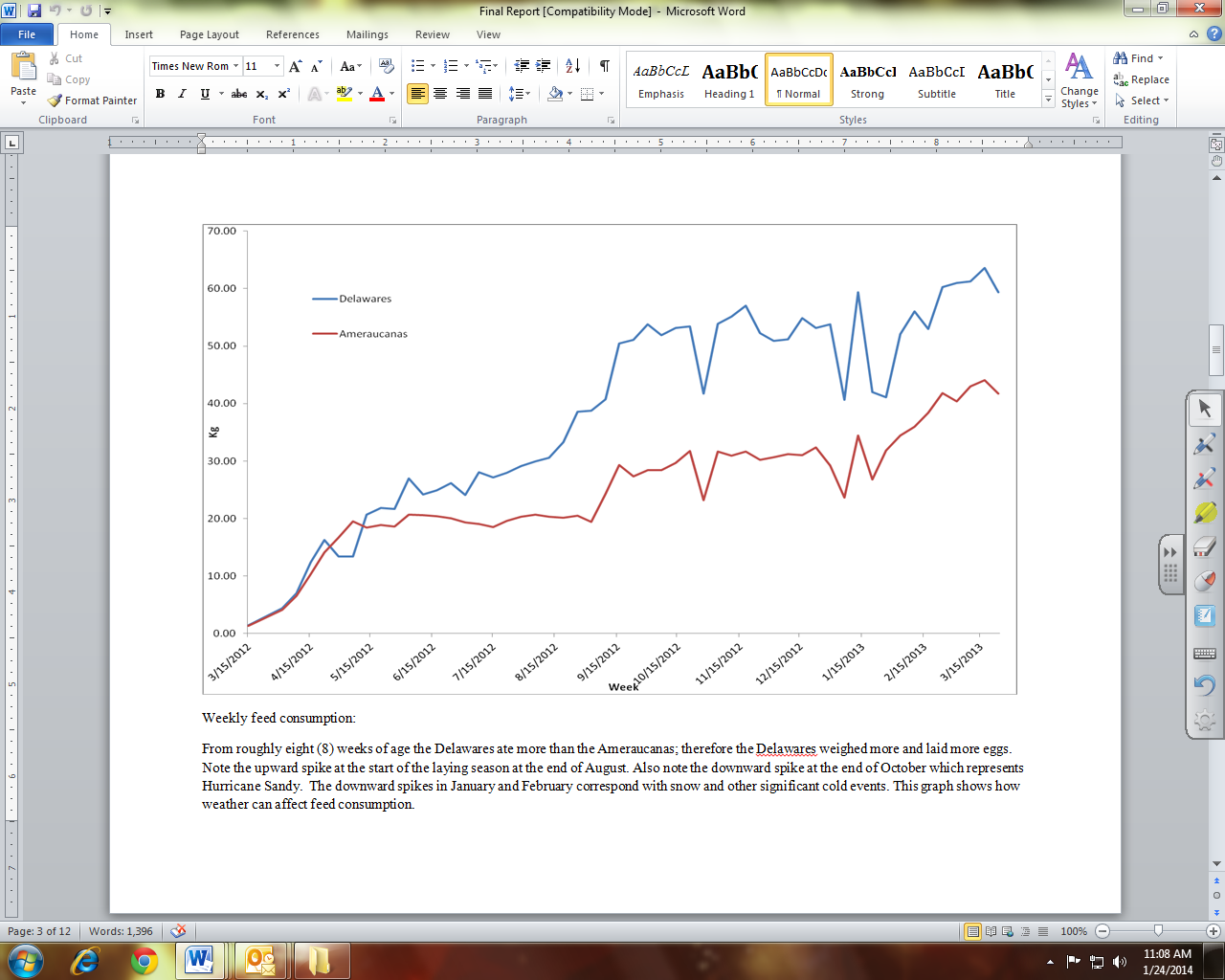 Weekly feed Consumption